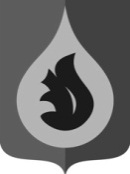 АДМИНИСТРАЦИЯГОРОДСКОго ПОСЕЛЕНИя федоровскийСУРГУТСКОГО РАЙОНАХАНТЫ-МАНСИЙСКОГО АВТОНОМНОГО ОКРУГА - ЮГРЫР А С П О Р Я Ж Е Н И Е«18» октября 2017 года                                                                                    №154-рпгт. ФедоровскийО внесении изменений в распоряжение администрации городского поселения Федоровский от 23.03.2017 №36-р «Об итогах социально-экономического развития городского поселения Федоровский за 2016 год» В связи с предоставлением информации Управления Федеральной службы государственной статистики по Тюменской области, Ханты-Мансийскому автономному округу-Югре и Ямало-Ненецкому автономному округу о численности населения по состоянию на 01 января 2017 года:1. Внести в распоряжение администрации городского поселения Федоровский от 23.03.2017 №36-р «Об итогах социально-экономического развития городского поселения Федоровский за 2016 год» (далее-Распоряжение) следующие изменения:1.1. Приложение к Постановлению изложить в новой редакции.2. Настоящее распоряжение вступает в силу с даты подписания и распространяет своё правоотношение с 01.01.2017 года.3. Управлению по организации деятельности органов местного самоуправления и социальному развитию администрации городского поселения Федоровский (Сафронова М.А.) разместить настоящее распоряжение на официальном сайте органов местного самоуправления городского поселения Федоровский.Глава городского поселенияФедоровский                                                                                              Н.У.РудышинПриложение к распоряжению администрации городского поселения Федоровскийот 18.10.2017 № 154-рИТОГИсоциально-экономического развития городского поселения Федоровский за 2016 годПояснительная записка к итогам социально-экономического развития городского поселения Федоровский за 2016 год Городское поселение Федоровский – второй по величине населенный пункт Сургутского района. Образован поселок 19 ноября 1984 года решением № 363 исполнительного комитета Тюменского областного Совета народных депутатов. Своим рождением поселок обязан уникальному месторождению нефти и газа, открытому в 1971 году и названному в честь главного геофизика Сургутской нефтеразведочной экспедиции, лауреата Государственной премии, одного из первооткрывателей Федоровского нефтяного месторождения -  Виктора Петровича Федорова.Городское поселение Федоровский расположено в  от города Сургута в северо-западной части Сургутской низменности на слиянии рек Моховой и Меудекъяун. Сегодня поселок один из ведущих промышленных и культурных центров Сургутского района. В границах поселения расположены административные здания градообразующих предприятий нефтегазодобывающие управления «Комсомольскнефть» и «Федоровскнефть» ОАО «Сургутнефтегаз», которые составляют основу экономического развития городского поселения, благодаря чему Федоровский имеет высокий налоговый потенциал. Современный поселок обладает развитой социальной инфраструктурой. На территории городского поселения Федоровский работают: библиотека, культурно-досуговый центр с комфортабельным залом на 380 мест, спортивный комплекс, 7 дошкольных образовательных учреждений и 4 общеобразовательные школы. Действуют несколько национальных обществ. Открыт православный храм Святого Великомученика Феодора Стратилата и воскресная школа. Мусульмане имеют возможность посетить действующую мечеть.Охрану общественного порядка обеспечивает отделение полиции №4 ОМВД России по Сургутскому району ХМАО-Югры (дислокация в г.п.Федоровский), пожарную безопасность - БУ Ханты-Мансийского автономного округа – Югра по Сургутскому району «Центроспас – Югория». Жизнь поселения освещается телевизионной компанией «Сибирь», газетой «Федоровская ярмарк».25 июня 2008 года Геральдическим советом при Президенте Российской Федерации зарегистрированы официальные символы городского поселения Федоровский: герб и флаг. Геральдическое описание ГЕРБА городского поселения Федоровский гласит: в рассеченном зеленом и лазоревом  (синем, голубом) поле золотая (желтая) капля, обремененная черной сидящей белкой».1. Демографическая ситуацияЧисленность постоянного населения в городском поселении Федоровский составила на начало 2016 года – 23 692 человек, на конец 2016 года – 23 375 человек.Среднегодовая численность постоянного населения в 2016 году составляет 23 534 человека, что на 0,17 % меньше уровня 2015 года.К сожалению, демографическая ситуация с начала 2016 года характеризуется сокращением численности рождающихся в связи с сокращением количества населения репродуктивного возраста. Это обусловлено тем, что в настоящее время уменьшается количество потенциальных родителей, достигших детородного возраста. А так же немаловажным остается отток трудоспособного населения в другие города.Таким образом, число родившихся по отчету в 2016 году составило 383 младенцев, что на 13,74% меньше уровня 2015 года, коэффициент рождаемости на одну тысячу жителей составил 16,17 человек против 18,92 человек в 2015 году.Показатель смертности в поселении в 2016 году составил 74 человека, что на 10,84% меньше уровня 2015 года и составил 3,1 человек на одну тысячу жителей.Средний возраст у мужчин составляет 53 года, у женщин 64 года. Миграционная ситуация в поселении отмечается неустойчивостью процессов передвижения населения, что обусловлено специфическими условиями, характерными для северных территорий. Тенденция миграционной динамики населения характеризуется изменением результатов по сравнению с аналогичным периодом прошлого года. Количество прибывших граждан уменьшилось на 30,18,7% и составило 1 129 человек, число выбывших увеличилось на 3,43% и составило 1 755 человек. Всего в миграционный оборот вовлечено 2 884 человек или 12,3% от общей численности населения. В 2016 году количество снятых с регистрационного учета больше на 626 человек по отношению к количеству приехавших на постоянное местожительство.Администрацией городского поселения Федоровский исполняется государственное полномочие по регистрации актов гражданского состояния в соответствии с пунктом 6 статьи 3 Закона Ханты-Мансийского автономного округа-Югры от 30.09.2008 № 91-оз «О наделении органов местного самоуправления муниципальных образований Ханты-Мансийского автономного округа-Югры отдельными государственными полномочиями в сфере государственной регистрации актов гражданского состояния».2. Производство агропромышленной продукции сельхозпредприятиями и крестьянскими (фермерскими) хозяйствамиПроизводство сельскохозяйственной продукции на территории городского поселения Федоровский осуществляют крестьянско-фермерские хозяйства: КФХ «Подворье», КФХ «Росток», КФХ «Авангард». Основное направление их деятельности:  животноводство, связанное с разведением крупного и мелкого рогатого скота, свиней, птицы. Основной задачей развития сельского хозяйства является обеспечение населения продукцией сельского хозяйства, производимой на территории поселения. В 2016 году реализовано продукции сельского хозяйства на сумму 32 881 тыс. рублей. Поголовье крупного рогатого скота на 31.12.2016 года составляет – 77 ед., поголовье свиней – 880 ед.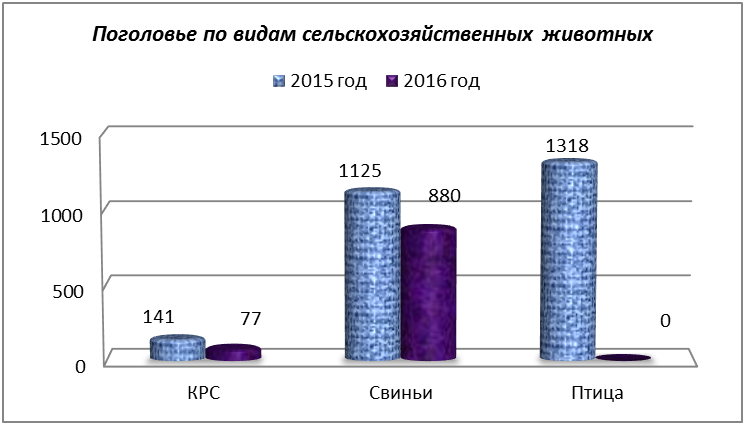 Тенденция развития и укрепления фермерских хозяйств сохраняется. Фермеры стараются уйти от сырьевой направленности и выпускать продукцию в переработанном виде, увеличивая выпуск колбас, пельменей, вареников, копченостей, деликатесов.Фермерское хозяйство КФХ «Подворье» активно принимает участие в разных семинарах, выставках, ярмарках проводимых на территориях Ханты-Мансийского АО-Югры и за его пределами. В период с 9 по 11 декабря 2016 года в Ханты-Мансийске в КВЦ «Югра-Экспо» прошла XXI выставка-форум «Товары земли Югорской». В выставке приняли участие более 200 компаний из 22 муниципальных образований Югры, в том числе и КФХ «Подворье», занявшее второе место.Стоит заметить, что для фермерского хозяйства КФХ «Подворье», участие в подобных выставках и награды, привезенные с аграрных форумов, стали привычным делом: продукция КФХ «Подворье» высококачественная и давно зарекомендовала себя за пределами Сургутского района.3. Развитие малого и среднего бизнесаМалый и средний бизнес относится к числу важнейших направлений экономического развития, который вносит значительный вклад в решение проблем занятости населения и насыщения потребительского рынка разнообразными товарами и услугами и обеспечивает поступление налогов в бюджеты бюджетной системы Российской Федерации.В 2016 году на территории городского поселения Федоровский осуществляли свою деятельность 173 объекта малого и среднего бизнеса, что на 5,5% больше чем в 2015 году.В структуре оборота малых предприятий важное место занимает оптовая и розничная торговля, что обусловлено относительно быстрой окупаемостью вложенного капитала по сравнению с другими видами экономической деятельности.В 2016 году предприятия торговли составили 35,8% от общего количества объектов малого и среднего бизнеса, объекты бытового обслуживания – 32,3%, предприятия общественного питания – 8,6 %, прочие объекты потребительского рынка – 7,5%, прочие объекты малого и среднего бизнеса – 15,6%.К прочим объектам малого и среднего бизнеса относятся предприятия, осуществляющие такие виды деятельности как:- агропромышленный комплекс-11%;- услуги телевидения-7,4%;- печатные услуги (газета)-3,7%;- доставка пиццы-3,7%;- охрана предприятий и учреждений-3,7%;- дачные общества-3,7%;- стоматологическая деятельность-18,5%;- агентства недвижимости-7,4%- автошколы-7,4%;- услуги гостиниц-3,7%;- услуги продаж авиа, ж/д билетов-3,7%;- услуги гаражных кооперативов-11%;- ветеринарные услуги-3,7%-курсы по изучению иностранных языков-11%Предприятиям малого и среднего бизнеса обеспечивается доступ для обеспечения муниципальных нужд.Стабильному росту производства малого и среднего бизнеса способствуют объекты инфраструктуры для развития и укрепления деятельности, среди них Сургутская торгово-промышленная палата, Сургутский филиал ООО «Окружной Бизнес-Инкубатор», Сургутский филиал «Югорская лизинговая компания», Сургутский филиал окружного фонда поддержки предпринимательства.В течение отчетного периода Сургутским филиалом окружного фонда поддержки предпринимательства была проведена работа по вовлечению в мероприятия по популяризации предпринимательской деятельности (получение консультации на местах, «горячая линия», онлайн-консультирование). Прошли обучение 69 жителей, в том числе 14 школьников, в рамках проекта «Азбука бизнеса».Субъектам малого и среднего предпринимательства и гражданам городского поселения Федоровский, планирующим начать свое дело, в рамках поддержки малого и среднего бизнеса предлагается помощь в составлении бизнес-планов для новых и развивающихся предприятий, организуются круглые столы для предприятий и предпринимателей с кредитными учреждениями. Оказывается постоянная консультационная, организационная и информационная поддержка.Городское поселение Федоровский является участником муниципальной программой «Создание условий для экономического развития Сургутского района» подпрограммы «Поддержка малого и среднего предпринимательства»:-финансовую поддержку получили два индивидуальных предпринимателя на развитие молодежного предпринимательства и поддержку начинающих предпринимателей, в сумме 500 тыс.рублей;-имущественную поддержку получили три микропредприятия, которые воспользовались правом аренды муниципального имущества, в том числе зданий, строений, сооружений, нежилых помещений на льготных условиях.В феврале 2016 года в городском поселении Федоровский при участии представителей администрации Сургутского района, Сургутского филиала Фонда поддержки предпринимательства Югры, Сургутского  филиала ООО «Окружной Бизнес-Инкубатор», Фонда микрофинансирования ХМАО-Югры, Центра занятости населения состоялся круглый стол на тему: «Государственные формы поддержки субъектов малого и среднего предпринимательства в Сургутском районе», в котором приняло участие 22 предпринимателя из городского поселения Федоровский.В Сургутском районе в апреле 2016 года проведен конкурс молодежных бизнес-проектов «Путь к успеху». Конкурс проводился среди молодых предпринимателей района, в целях повышения инвестиционной привлекательности Сургутского района, поддержки инициатив молодежи по разработке и реализации перспективных, социально-значимых для района бизнес-проектов. Окружной конкурс молодежных бизнес-проектов «Путь к успеху!» проводится в рамках реализации государственной программы ХМАО-Югры «Социально-экономическое развитие, инвестиции и инновации Ханты-Мансийского автономного округа – Югры на 2014–2020 годы», а также в рамках федеральной программы «Ты – предприниматель!». На конкурс молодежных бизнес-проектов «Путь к успеху 2016» заявилось 5 жителей г.п. Федоровский, которые в дальнейшем прошли обучение по программе «Генерация роста».В октябре 2016 года состоялись семинары-тренинги повышения квалификации мастеров ногтевого сервиса и парикмахерского искусства. В ходе обучения у предпринимателей Федоровского появилась прекрасная возможность обменяться опытом и знаниями, а также получить дипломы о повышении квалификации.Начинающие предприниматели городского поселения Федоровский принимают активное участие в различных мероприятиях, проводимых как на территории Ханты-Мансийского автономного округа – Югры, так и в разных городах России, направленных на выявление и развитие предпринимательских способностей.4. Потребительский рынокСтратегия развития потребительского рынка на территории поселения направлена на развитие различных типов предприятий, удовлетворяющих потребности жителей поселения с различными доходами, расширение услуг, предоставляемых населению и повышение качества оказываемых услуг.В 2016 году оборот розничной торговли составил 2 452,8 млн. рублей, что в сопоставимых ценах составляет 107,7% к уровню 2015 года.В 2016 году на территории городского поселения Федоровский функционировало 62 предприятия розничной торговли общей торговой площадью 14 828 метров, в том числе 4 торговых центра, 35 магазинов, 13 павильонов и 10 киосков. В целях реализации Указа Президента Российской Федерации от 06.08.2014 № 560 «О применении отдельных специальных экономических мер в целях обеспечения безопасности Российской Федерации», постановления Правительства Российской Федерации от 07.08.2014 № 778 «О мерах по реализации Указа Президента Российской Федерации от 06.08.2014 № 560 «О применении отдельных специальных экономических мер в целях обеспечения безопасности Российской Федерации» и распоряжения Губернатора ХМАО-Югры от 29.08.2014 № 476-р «О комплексе мер по обеспечению сбалансированности товарных рынков в Ханты-Мансийском автономном округе – Югре», а также в целях своевременного выявления и предотвращения необоснованного повышения цен на социально значимые продовольственные товары на территории городского поселения Федоровский администрацией городского поселения Федоровский совместно с администрацией Сургутского района осуществляется ежедневный мониторинг цен на фиксированный набор товаров по муниципальному образованию с пояснениями причин выявленного роста цен.Поставка товаров в предприятия розничной торговли осуществляется из Екатеринбурга, Тюмени, Челябинска, Омска, Нижневартовска, Сургута и других городов.Популярностью у жителей поселения пользуются кафе, где предлагаются не только вкусные и качественные блюда, но и оказываются услуги по проведению торжественных мероприятий с музыкальным сопровождением.В 2016 году оборот общественного питания составил 226,17 млн. рублей, или 107,7% к уровню 2015 года. Общее количество предприятий общественного питания с учетом школьных столовых составило 15 единиц на 1211 посадочных мест. На территории городского поселения Федоровский действует одна хлебопекарня мощностью 2,07 тонн хлеба и хлебобулочных изделий в сутки. Ассортимент производимых хлебобулочных изделий расширяется.Развивается рынок услуг: предоставляются кредиты на покупку мебели и сложнобытовой техники, производится доставка крупногабаритных товаров на дом, ремонт часов, обуви, сложнобытовой техники, оказываются фотоуслуги.Бытовое обслуживание населения городского поселения Федоровский представлено 56 предприятием различных форм собственности. Основными направлениями в сфере бытового обслуживания населения является предоставление парикмахерских услуг – 30,3% от общего количества объектов бытового обслуживания, техническое обслуживание и ремонт транспортных средств, машин и оборудования – 14,3%. Предприятия бытового обслуживания населения, стремятся улучшить уровень обслуживания, расширить спектр оказываемых услуг, улучшая качество обслуживания, повышая квалификацию и профессиональный уровень обслуживающего  персонала.В 2016 году объем платных услуг составил 687,7 млн. рублей (107,2% к уровню 2015 года).Основную долю в объеме платных услуг занимают услуги «обязательного» характера:- жилищно-коммунальные услуги 58,9%;- услуги связи 12,2%;- бытовые услуги 13%;- образовательные услуги 13%;- медицинские услуги 1,2%;- почтовые услуги 0,3%;- услуги культуры и спорта 1,3%;- прочие 0,2%.Услуги учреждений социальной сферы продолжают свое развитие, несмотря на то, что их доля в объеме платных услуг невелика. Ежегодное увеличение денежных доходов населения способствует росту  услуг такого характера.5. Труд и занятостьВажнейшим показателем развития поселения, в частности занятости населения является баланс трудовых ресурсов, который характеризует наличие на территории поселения трудовых ресурсов и их занятость. Занятость – одна из важнейших социально-экономических проблем рыночной экономики. Уровень занятости населения характеризует равновесие экономической системы и обеспечивает экономическую и социальную стабильность общества.Численность занятых в экономике в 2016 году по сравнению с 2015 годом увеличилась на 0,4% и составила 13298 человек. Основная численность занятых в экономике трудится на крупных и средних предприятиях различных форм собственности. Численность занятых в сфере образования составляет 358 педагогов, в сфере культуры численность работающих 63 человека, в сфере здравоохранения 407 человек, численность занятых в сельском хозяйстве осталась на уровне прошлого года и составила 67 человек. Проблема рынка труда – это профессионально-квалификационный дисбаланс спроса и предложения рабочей силы, в том числе несоответствие профессионально-квалификационной структуры безработных граждан имеющимся вакансиям. Можно выделить три наиболее уязвимых по отношению к занятости группы населения: молодежь, женщины, инвалиды. По-прежнему численность безработных женщин значительно выше  численности безработных мужчин, большинство безработных женщин воспитывают несовершеннолетних детей. Из официально зарегистрированных безработных, женщины составляют 18 человек или 78,2%. В 2016 году количество безработной молодежи в возрасте от 16 до 29 лет увеличилось на 25% (с 4 человек до 5 человек) и составило 21,7 %, от общей численности официально зарегистрированных безработных.Всего за 2016 год заявленная в центр занятости организациями поселения потребность составила 52 человека. Численность незанятых граждан, обратившихся за содействием в поиске подходящей работы за 2016 год, составила 94 человека. Количество официально зарегистрированных безработных по городскому поселению Федоровский на конец 2016 года составило 23 человека.Структура зарегистрированных безработных по уровню образования на 31.12.2016 г. в процентном отношении к общей численности безработных:- количество безработных, имеющих высшее и среднее (в т.ч. начальное) профессиональное образование – 82,6% (19 человек);- количество безработных, имеющих среднее и неполное среднее образование – 17,4% (4 человека).В настоящее время вопросы занятости и трудоустройства молодежи приобретают особую актуальность в связи с повышением требований к квалификации кадров на рынке труда. Проблема трудоустройства выпускников учебных заведений выходит на первый план в сфере государственной молодежной политики.С целью сокращения безработных, инспекторами Сургутского центра занятости проводится следующая работа:  1) организация ярмарок вакансий и учебных мест;2) информирование населения о положении  на рынке труда (разрабатываются и распространяются среди работодателей и граждан, обратившихся в центр занятости буклеты, размещается информация в  средствах массовой информации, а именно публикуются объявления, статьи, размещается информация на Интернет-ресурсах);3) оказывается содействие для самозанятости населения, для открытия собственного дела;4) организация профессиональной подготовки, переподготовки, повышения квалификации;5) организация психологической поддержки безработным гражданам:- находящимся в трудных жизненных условиях;- испытывающим трудности в поиске работы;6) оказывается социальная поддержка безработных граждан (пособие по безработице, материальная помощь);7) для реализации программ временного трудоустройства населения проводятся следующие мероприятия:- организация общественных оплачиваемых работ;- организация временного трудоустройства граждан, особо нуждающихся в социальной защите;- организация временного трудоустройства несовершеннолетних граждан в возрасте от 14 до 18 лет в свободное от учебы время;- организация временного трудоустройства граждан из числа выпускников начального и среднего профессионального образования в возрасте до 20 лет.В дальнейшем будет продолжена работа по улучшению ситуации на рынке труда, способствующая максимальному обеспечению занятости населения городского поселения Федоровский.6. Денежные доходы и расходы населенияВажнейшим показателем уровня жизни населения являются денежные доходы. Уровень благосостояния в основном зависит от уровня заработной платы и размера пенсии - основных видов денежных доходов населения.В 2016 году денежные доходы населения составили 9 676,1 млн. рублей, что выше уровня 2015 года на 101%.Состав денежных доходов населения за 2016 год по сравнению с 2015 годом оценивается следующим образом:- оплата труда – 9 003,0 млн. рублей или 93,0% от общего объема доходов, при этом рост составил 101%;- социальные трансферты (пенсии, государственные социальные пособия, ежемесячные детские пособия, субсидии на оплату ЖКУ, другие выплаты социального характера) – 511,2 млн. рублей или 5,3% от общего объема доходов, повышение составило 102,2%. - другие доходы (доходы от долевого участия в деятельности организаций, доходы, полученные в виде выигрышей и призов, процентные доходы по вкладам в банках) – 164,0 млн. рублей или 1,7% от общего объема доходов. Главная составляющая в структуре доходов населения – оплата труда.В 2016 году среднемесячная заработная плата на одного работающего составила 56,4 тыс. руб. или 100,5% по отношению к уровню 2015 года.Денежные расходы населения в 2016 году составили 7 877,13 млн. рублей, что на 6,1% больше чем в 2015 году. В общем объеме расходов удельный вес расходов на покупку товаров и оплату услуг составляет 83,8%, которые в денежном выражении составляют 6 604,5 млн. рублей. В 2016 году объем расходов на обязательные платежи, и разнообразные взносы составил 485,8 млн. рублей. Прочие расходы населения в 2016 году составили 786,9 млн. рублей. Превышение доходов над расходами составило 1 800,9 млн. рублей, что на 16,3% меньше чем в 2015 году.Среднемесячный доход населения в городском поселении Федоровский в 2016 году составил 34,0 тыс. рублей.7. Баланс финансовых ресурсовДоходы бюджета городского поселения Федоровский формируются за счет средств налоговых и неналоговых доходов, безвозмездных поступлений.Общий объем доходов бюджета городского поселения Федоровский в 2016 году, включающий в себя налоговые, неналоговые доходы и безвозмездные поступления составил 224 898,9 тыс. рублей, что составило 85,3% к уровню 2015 года.В доходной части бюджета городского поселения в 2016 году значительным остается размер налоговых поступлений 100380,3 тыс. рублей, что составляет 44,6% от общей суммы доходов. Наблюдается уменьшение налоговых поступлений на 6,3% по отношению к уровню 2015 года.Доля неналоговых поступлений составляет 9,2% от общей суммы доходов, что составляет 27 061,7 тыс. рублей. Наблюдается увеличение неналоговых поступлений на 11,6% по отношению к уровню 2015 года. Сумма безвозмездных поступлений в 2016 году составила 97455,9 тыс. рублей или 26,3% по отношению к уровню 2015 года. Доля безвозмездных поступлений в общем объеме бюджета поселения составила 43,3%.Расходы бюджета городского поселения Федоровский в 2016 году сложились в объеме 231494,4 тыс. рублей, что на 11,1% меньше чем в 2015 года.8. Социальная политика8.1. Образование.В 2016 году деятельность системы образования была направлена на реализацию государственной и региональной политики в сфере образования, на создание комплекса условий, обеспечивающих государственные гарантии граждан на доступность качественного образования с учетом образовательных потребностей жителей поселения и факторов его социально-экономического развития.Система образования городского поселения Федоровский в целом характеризуется стабильностью и устойчивостью, разнообразием образовательных учреждений, наличием нормативной правовой базы. Система образования представляет собой разнообразную, многофункциональную сеть учреждений образования, регулирующих образовательные программы, позволяющие удовлетворять запросы населения в соответствии с интересами и склонностями детей.В настоящее время в поселении функционируют 13 муниципальных образовательных учреждений, где обучается и воспитывается 8673 человека. Осуществляют образовательный процесс 410 педагогов.8.1.1. Дошкольное образование.Одним из приоритетных направлений деятельности дошкольных образовательных учреждений являются:- организация предоставления и обеспечения общедоступного бесплатного дошкольного образования на территории поселения;- повышение качества дошкольного образования;- сохранение и укрепление здоровья детей дошкольного возраста.В дошкольных образовательных учреждениях городского поселения Федоровский в отчетном периоде воспитывались 1923 ребенка, и работало 156 воспитателей.В 2016 году произошло уменьшение дошкольных образовательных учреждений связанных с реорганизацией в форме присоединения образовательных организаций:муниципальное бюджетное дошкольное образовательное учреждение детский сад общеразвивающего вида «Умка» реорганизовано в форме присоединения к нему муниципального бюджетного дошкольного образовательного учреждения детский сад общеразвивающего вида «Солнышко» с приоритетным осуществлением деятельности по социально-личностному развитию детей;муниципальное бюджетное дошкольное образовательное учреждение детский сад общеразвивающего вида «Белочка» с приоритетным осуществлением деятельности по познавательно-речевому развитию детей реорганизовано в форме присоединения к нему муниципального бюджетного дошкольного образовательного учреждения детский сад общеразвивающего вида «Сказка» с приоритетным осуществлением деятельности по художественно-эстетическому развитию детей.С целью обеспечения доступности дошкольного образования различным слоям населения в детских садах поселения проводится определенная работа, реализуются различные по направлениям развивающие программы: так например в МБДОУ центре развития ребёнка – детский сад «Танюша» - группы сопровождения и коррекции развития детей с ограниченными возможностями здоровья; в МБДОУ детский сад «Мишутка» общеразвивающего вида с приоритетным осуществлением деятельности по художественно-эстетическому развитию детей - Центр игровой поддержки ребёнка.Сохраняется система государственных гарантий по родительской плате за содержание детей. Родительская плата за содержания ребенка составляет 3 360 рублей в месяц. Кроме того, отдельной категории родителей предоставляются льготы по оплате за детский сад.8.1.2. Среднее общее образование.В систему школьного образования городского поселения Федоровский входят 4 муниципальных образовательных учреждений, в том числе:- 3 средние образовательные школы;- 1 начальная образовательная школа.В 2016 году в общеобразовательных учреждениях городского поселения Федоровский получали образование 3 004 человека, что на 191 человека меньше чем в 2015 году. В школах городского поселения Федоровский работает 202 учителя.По итогам проведения Всероссийского конкурса программ летнего отдыха детей «Лето 2016», программа «Сказочная не школа» МБОУ «Федоровская СОШ №2 с углубленным изучением отдельных предметов» получила сертификат победителя конкурса.Продолжается работа по созданию условий для самоопределения учащихся 9 классов по выбору профиля дальнейшего обучения:- организованы и ведутся элективные курсы по выбору учащихся для выявления интересов, склонностей, способностей и возможностей учащихся;- ведется информационная и профориентационная работа с учащимися девятых классов о потребностях рынка труда, возможностях получения профессионального образования (начального, среднего, высшего), организации профильного обучения в 10-11 профильных классах;- проводятся экскурсии на ярмарки учебных мест и в учреждения профессионального образования.Главными направлениями в деятельности образовательных учреждений являются:- повышение качества образования;- переход всех образовательных учреждений на новую систему оплаты труда, учитывающую результаты деятельности учителя;- формирование  и организация работы управляющих советов общеобразовательных учреждений;- внедрение информационных технологий в целях развития учебного процесса и усовершенствования организационно-управленческих технологий;- обеспечение доступности дошкольного образования;- обеспечение преемственности в дошкольном и начальном общем образовании;- оптимизация сети образовательных учреждений.Таким образом, во всех школах городского поселения Федоровский реализуются программы дополнительного образования детей.8.1.3. Дополнительное образование.В настоящее время в систему дополнительного образования городского поселения входят два муниципальных образовательных учреждения:1) МБОУ ДОД «Федоровский дом детского творчества».Основными направлениями деятельности учреждения являются:-естественное направление;- художественное направление;- социально-педагогическое направление;- физкультурно-спортивное направление;- техническое направление;- туристическо-краеведческое направление.Приоритетные идеи дополнительного образования:- свободный выбор ребенком видов и сфер деятельности;- ориентация на личностные интересы, потребности, способности ребенка;- возможность свободного самоопределения и самореализации ребенка;- единство обучения, воспитания, развития;- практико-деятельностная основа образовательного процесса.Имеется пять функционально-пригодных кабинетов для учебной работы: «Игротека», «Творческая мастерская», «Живой уголок», «ИЗО - студия», «Кабинет творческого развития». В учреждении есть доступ в Интернет. В учреждении работают 19 педагогов дополнительного образования.  В 2016 году обучалось 1 750 воспитанников. В октябре 2016 года команда МБУДО «Федоровский дом детского творчества» представляла Сургутский район в Окружном фестивале «Изумрудный город» в г. Ханты-Мансийске, и получила диплом I степени.2) МАОУ ДОД Федоровский центр дополнительного образования.В учреждении создана материально - техническая база, которая обеспечивает организацию образовательного процесса по реализации программ профессиональной подготовки по 9 специальностям, а также программ научно-технического, социально-педагогического, художественно-эстетического направлений. В настоящее время в центре работают 33 педагога. Из 3004 учащихся в общеобразовательных учреждениях городского поселения Федоровский 1996 человек обучается в центре дополнительного образования. Ежегодно более 100 детей получают квалификационные свидетельства.8.2. Здравоохранение.На сегодняшний день  система здравоохранения городского поселения Федоровский представлена бюджетным учреждением Ханты-Мансийского автономного округа - Югры «Федоровская городская больница», которое является  одним из крупных лечебных учреждений Сургутского района. Коечный фонд стационара, в состав которого входит отделение оказания экстренной помощи с приемным покоем в 2016 году составил 88 коек, в том числе 64 койки круглосуточного стационара (1 койка интенсивной терапии), 24 коек дневного стационара. Мощность амбулаторно-поликлинического учреждения составляет 301 посещение в смену.Численность работающих в БУ «Федоровская городская больница» в 2016 году составило 407 человек, из них 56 врачей, 196 человек среднего медицинского персонала.БУ «Федоровская городская больница» участвует в реализации приоритетного национального проекта «Здоровье».В рамках реализации приоритетного национального проекта дополнительные выплаты получают участковые терапевты и педиатры, медсестры и работники скорой помощи. С учетом дополнительных выплат средняя заработная плата врача в 2016 году составила 80 379 рублей, среднего медперсонала 43 471 рублей. В БУ «Федоровская городская больница» для  лечения больных функционируют:1) Отделение скорой медицинской помощи. В 2016 году отделение обслужило 7 919 человек, что составило 4,5% по отношению к уровню 2015 года, количество вызовов на одного жителя по сравнению с 2016 годом уменьшилось на 5,7% и составило 0,33 вызова.2) Взрослая и детская поликлиника, женская консультация, стоматологическое и лечебно-диагностическое отделение - с плановой мощностью 301 посещение в смену. Нормативное количество посещений в год при шестидневной рабочей неделе составляет 74 949 посещений. Фактическое количество посещений в 2016 году составило 164 369 посещений, что на 8 665 посещений больше чем в 2015 году.Фактические посещения превышает нормативное количество в 2,4 раза, что говорит о недостаточной обеспеченности площадями учреждения здравоохранения.Первоочередными задачами на ближайшие годы в сфере здравоохранения являются:- введение дополнительных штатных единиц узких специалистов для проведения дополнительной диспансеризации;- увеличение объема оказания медицинских услуг на догоспитальном этапе, развитие профилактической направленности, первичной медицинской помощи.В соответствии с распоряжением Департамента здравоохранения ХМАО-Югры с 01.10.2016г. филиал БУ «Федоровская городская больница» в с.п. Локосово был передан в БУ «Лангепасская городская больница».8.3. Культура.На территории городского поселения  сеть учреждений культуры представляет собой комплекс, ориентированный на удовлетворение культурных и духовных потребностей жителей поселения.На сегодняшний  день сеть учреждений культуры состоит  из двух учреждений: - Муниципальное автономное учреждение культуры «Культурно-досуговый центр «Премьер» с концертным залом на 380 мест, краеведческим музеем и библиотекой с книжным фондом 29,65 тыс. экземпляров;-Муниципальное бюджетное образовательное учреждение дополнительного образования детей «Федоровская детская школа искусств» на 275 мест.8.3.1. Муниципальное автономное учреждение культуры «Культурно-досуговый центр «Премьер».Приоритетным направлением деятельности МАУК «КДЦ «Премьер» является:- развитие творческих коллективов учреждения (поддержка и пропаганда народного искусства в жанре хореографии, вокала, прикладного творчества и др.);- создание любительских объединений художников, мастеров декоративного и народно - прикладного творчества;- пропаганда молодежных музыкальных и хореографических направлений (рок - групп, вокальных коллективов, авторского творчества, групп брейк-данс, хип-хоп, тин-тоник и др.);- реализация  молодежных проектов;- реализация социальной политики в отношении граждан пожилого возраста;- развитие платных услуг.В 2016 году было проведено 351 мероприятие, которыми охвачено 83 405 человек. В учреждении функционируют коллективы и клубные формирования в количестве 19 единиц, в которых принимают участие 370 человек.В 2016 году творческие коллективы приняли участие и стали победителями в ХХ Всероссийском конкурсе «Мелодинка», в международном фестивале «Vivat, таланты», районном конкурсе-фестивале «Звезды ХХI века», межрегиональном фестивале фольклорных коллективов «Русь», районном конкурсе гражданско-патриотической песни «Голос Памяти», городском конкурсе декоративно-прикладного творчества «Сургутский Умелец 2016», V региональном конкурсе-фестивале молодых исполнителей народной песни «Вечёрки 2016».Большое число участников стали дипломатами и лауреатами I, II, III степеней.В октября текущего года коллективы МАУК «КДЦ «Премьер» «Фантазия», «Сувенир», «Индиго», «Журавушка», «ДостларЮрду» и «Премьер», участвовали в международном конкурсе «Российский звездопад» в г. Мегион, стали лауреатами 1 степени в номинации «Вокальное исполнение», «Декоративно-прикладное творчество», Эстрадный вокал» и «Хореография 12-15».Для привлечения пользователей в библиотеки ежегодно проводится более 100 культурно-просветительских мероприятий, в которых участвуют около 3000 человек.В течение 2016 года осуществлялось комплектование библиотеки документами и базами данных, в отчетном году фонд пополнился на 976 экземпляров. В настоящее время в библиотеке книжный фонд составляет 29 649 экземпляров.В 2016 году зарегистрированы 3 561 читатель, что на 2,8% больше чем в 2015 году. В отчетном году было проведено 116 мероприятий, это на 8,4% больше уровня 2015 года. Книговыдача увеличилась по сравнению с 2015 годом и составила 65 065 экземпляров. В отделе комплектования создана база запросов читателей и по возможности просьбы читателей стараются удовлетворить. Так же увеличилась выдача электронных документов. Дети и молодёжь предпочитают получать информацию на более привычных и удобных для них информационных носителях (различные диски с играми, аудио и видео книги и т. д.)В рамках научно-методической деятельности и маркетинговых исследований проведено изучение читательского спроса путем анкетирования, также изготовлены и выпушены буклеты - «Точка общественного доступа», «Библиотека сегодня», ежемесячные буклет-обзор «Библиотека в этом месяце».Библиотека переводит свой печатный фонд в электронный вид, что позволяет не только сохранить печатные издания, но и обеспечить доступность фонда для населения по средствам сети Интернет.За 2016 год оцифровано в электронный вид 95 единиц наименований документов, номеров периодических изданий -1 комплект (44 экземпляра, 310 страниц). На базе библиотеки функционирует ТОД (точка общественного доступа), услугами которой воспользовалось 465 человек. В читальном зале имеется автоматизированное рабочее место для пользователей с выходом в Интернет, на АРМ установлены правовые системы «Консультант Плюс», «Гарант», а так же полнотекстовая электронная версия российских энциклопедий и словарей «Рубрикон» и программой «Информационная правовая поддержка» (видеосвязи с Нотариальной палатой ХМАО-Югры и с ИФНС Сургутского района ХМАО-Югры).С начала 2016 года в Отделе была открыта комната для самых маленьких посетителей «Сказочная страна». Это помещение специально оборудовано для досуга малышей в сопровождении родителей. Большой выбор книг разных форматов, уютная обстановка, множество детских игрушек сделали её очень привлекательной для посетителей.Ещё одним новым методом работы Отдела стал интерактивный урок «Наша информация – Ваш успех». За весь год сотрудники отдела провели 24 интерактивных урока по работе с сайтом отдела. После проведения таких уроков резко увеличились посещения сайта Отдела. Повысилась информированность населения о мероприятиях проходимых в Отделе.Отдел библиотечного обслуживания населения ведет внестационарное обслуживание читателей в КСЦОН «Содействие», где расположен библиотечный пункт. 8.3.3. Муниципальное бюджетное образовательное учреждение дополнительного образования детей «Федоровская детская школа искусств».Основным направлением деятельности детской школы искусств являются:- эстрадное отделение;- фортепиано;- народные инструменты (баян, аккордеон, балалайка, домбра, гитара);- духовое отделение (труба, тромбон, флейта, саксофон);- художественное отделение;- хореографическое отделение;- хоровое пение;- подготовительное отделение (общее эстетическое образование, хореографическое искусство). В последние годы  растет спрос на отделения с групповыми занятиями: художественное, эстетическое, хоровое, что способствует увеличению охвата  учащихся на той же материально-технической базе. В 2016 году в школе обучалось 345 учащихся. В школе работает 32 человека из них 19 преподавателей.Учащиеся Федоровской детской школы искусств участвуют и занимают призовые места в различных международных, окружных и районных выставках, конкурсах и фестивалях. 8.4. Физическая культура и спорт.Спорт в 2016 году был представлен одним учреждением: муниципальным автономным учреждением «Федоровский спортивно-оздоровительный центр» с бассейном и 2-мя спортивными залами. Кроме того, имеются плоскостные спортивные сооружения: 3 футбольных поля, 3 хоккейных корта с обустроенными пунктами проката. Всего на территории городского поселения Федоровский в 2016 году насчитывалось 50 спортивных сооружений, в том числе:- плоскостных сооружений 23 единицы, общей площадью 17,9 тыс. м² (в том числе 3 хоккейных корта площадью 4 097 м² и 3 футбольных поля с площадью покрытия 8944 м²);- спортивных залов 24 единицы, общей площадью 3,9 тыс. м²;- плавательных бассейнов – 2 единицы, площадью 132 м² зеркал;- лыжная база – 1, с трассой протяженностью , и с пропускной способностью 14 400 человек в годВ настоящее время посещают спортивные учреждения 6 656 человек, что составляет 109,1% к уровню 2015 года. Процент занимающихся спортом в общем числе постоянного населения составляет 28,1%.В 2016 году на территории городского поселения Федоровский проведено 68 спортивных мероприятий. Всего в поселковых мероприятиях в 2016 году задействовано 4 902 человек, что на 2 человека больше чем в 2015 году.Для качественного оказания услуг населению и развития спорта в поселении приобретен спортивный инвентарь и оборудование (велосипеды для пункта проката, коньки, футбольная форма, сетка для ворот, маты, нарукавники, лыжные крепления). В рамках единого календарного плана спортивно-массовых мероприятий были проведены соревнования для всех групп населения. Ежегодно проходят соревнования на Кубок Главы городского поселения Федоровский по футболу, волейболу, баскетболу. Открытые турниры по боксу, тайскому боксу, вольной борьбе. Традиционная легкоатлетическая эстафета участниками, которой являются сборные команды образовательных учреждений, трудовые коллективы организаций, предприятий, национально-культурные центры поселения. Спортивные праздники для семей, для пожилых, лиц инвалидностью. В рамках празднования Дня физкультурника проводились: общепоселковая зарядка «Фитнес для всех», участие в которой приняли более 155 человек, среди старшего поколения мастер-класс по скандинавской ходьбе, а также пляжный волейбол, настольный теннис, забеги на роликах для детей и подростков.      Сборные команды городского поселения Федоровский приняли участие в                     комплексных спартакиадах Сургутского района:- По итогам XXV Комплексной Спартакиады Сургутского района команда городского поселения Федоровский в общем зачете заняла 4 место. Спартакиада проходила по 13 видам спорта (полиатлон - 1 место, лыжные гонки - 4 место, волейбол (женщины) - 4 место, баскетбол (мужчины) - 5 место, хоккей с шайбой - 4 место, национальные виды спорта - 4 место, волейбол (мужчины) - 4 место, мини-футбол - 2 место, гиревой спорт - 4 место, шахматы - 4 место, настольный теннис - 1 место, пулевая стрельба - 2 место, легкая атлетика - 4 место);- в XVI комплексной спартакиаде ветеранов спорта Сургутского района сборная команда городского поселения Федоровский в общем зачете заняла 2 место. Спартакиада проходила по 7 видам спорта (лыжные гонки - 2 место, настольный теннис - 2 место, шахматы - 3 место, пулевая стрельба - 3 место, волейбол (мужчины) - 1 место, волейбол (женщины) - 3 место, мини-футбол - 1 место);      В 2016 году продолжилось развитие спорта для лиц с ограниченными физическими возможностями в здоровье. Спортсмены данной категории ежегодно участвуют в соревнованиях районного и окружного уровня, совершенствуют свое мастерство. В XII комплексной Спартакиаде Сургутского района среди лиц с ограниченными возможностями, команда городского поселения Федоровский заняла 3 место. В составе сборной Сургутского района спортсмены-инвалиды стали победителями в  окружной Параспартакиаде, заняв 1 место.  Постоянно занимающихся адаптивной физической культурой 15,3% от общего количества инвалидов. С целью повышения уровня функциональных и двигательных способностей спортсменов-инвалидов специалистами центра ведется поиск путей повышения эффективности обучения по адаптивной физической культуре, формированию у людей устойчивой потребности к двигательной активности, планируется проведение занятий по нетрадиционным видам спорта (атлетическая гимнастика, гидроаэробика, стретчинг, пауэрлифтинг).На протяжении последних лет сложилась определенная система работы по организации и проведению спортивно-массовых мероприятий, отдыха  и оздоровления населения. Для всех желающих приобщиться к здоровому образу жизни учреждением предоставляются спортивно-оздоровительные услуги. Это разнообразные фитнес - программы, оздоровительные занятия с лицами пенсионного возраста и  лицами с ограниченными возможностями  в здоровье, посещения сауны и бассейна, занятия игровыми видами спорта.Учитывая длительный период зимы (сурового климата), создаются условия для развития зимних видов спорта. Освещенные лыжная трасса, хоккейный корт и ледовые катки с пунктами проката и теплыми раздевалками пользуются большой популярностью у населения.Первоочередными задачами в ближайшие годы является работа по пропаганде здорового образа жизни, массовому приобщению жителей поселения к занятиям физической культурой и спортом, на реализацию и интеграцию спортивных мероприятий в обществе инвалидов, создание детских спортивных клубов, обеспечение материально-технической базы учреждений спорта, тренеро-преподавательским составом, открытие пунктов проката инвентаря.8.5. Молодежная политика.Основными целями реализации молодежной политики на территории поселения являются:- формирование активной гражданской позиции;- создание условий для духовного, физического, творческого развития и  самореализации молодежи поселения.Направления реализации молодежной политики определены в соответствии со Стратегией развития молодежной политики в РФ:Обеспечение адаптации и конкурентоспособности молодежи в социально-экономической сфере.Создание условий для включения молодежи в социально-культурную сферу.Создание условий для включения молодежи в общественно-политическую  сферу.Мероприятия, направленные на профилактику наркомании, алкоголизма, асоциального поведения.В 2016 году проведено 49 мероприятий, в которых приняло участие 8 311 человек. Из них 33 мероприятия были проведены в г.п. Федоровский и количество участников составило 7 598 человек, 7 районных - 641 человека и 9 окружных - 72 человека. Направление «Молодежные инициативы Федоровского» реализовывались путем создания условий для эффективного поведения молодежи на рынке труда и содействия в организации  отдыха и оздоровления детей.Администрация городского поселения Федоровский координировала работу по организации летней кампании. Охват организованным летним отдыхом составил – 12932 ребенка и подростков.В молодежном трудовом отряде «Новое поколение» городского поселения Федоровский трудоустроено 107 человек.В Ярмарке учебных мест приняло участие 350 выпускников школ поселения.Вовлечение молодежи в социальную активную деятельность, стимулирование социально-значимых инициатив молодежи осуществлялось путем развития и поддержки деятельности детских и молодежных общественных объединений и проведения мероприятий с их участием: поселковая акция «Навстречу Победы», акция «Мы выбираем здоровый образ жизни», приуроченная ко Дню отказа от курения,  конкурс агитбригад «Мы выбираем здоровье!», участие в весенней неделе добра – общероссийская неделя добровольцев.Количество молодых людей, охваченных волонтерским движением – составило 766 человек.В мероприятиях по направлению «Молодежные приоритеты Федоровского» приняли участие 8 311 человек.Проводился комплекс мероприятий, способствующих физической, военно-спортивной подготовке допризывной молодёжи (военно-спортивные игры, соревнования, участие в мероприятиях МКУ КМЦ «Резерв»).В целях совершенствования системы выявления и продвижения инициативной и талантливой молодежи проводились традиционные, востребованные молодежью поселения мероприятия: конкурс «Краса Фёдоровского», конкурс водительского мастерства «Молодежный вираж», официальный прием главы поселения, посвященный чествованию выпускников образовательных учреждений, осенний турнир по пейнтболу. Участвовала молодежь в экологических мероприятиях в рамках окружной акции «Спасти и сохранить» («Посади дерево», субботники, фестиваль-акция по очистке территории Голубых озер «Молодежь, вперед!»).  С целью сохранения семейных ценностей, укрепления семейных отношений, организации досуга молодых семей ярким запоминающимся мероприятием стало участие в районном конкурсе среди молодых семей "Рыболовный вояж".Приоритетами молодежной политики является трудоустройство подростков и молодежи, организация работы с детьми и молодежью по месту жительства, воспитание гражданственности и патриотизма.9. Жилищно-коммунальный комплексПриоритетным направлением деятельности администрации городского поселения Федоровский является – развитие жилищно-коммунального комплекса по всем направлениям.Жилищно-коммунальный комплекс – это многоотраслевой производственно-технологический комплекс, основными задачами которого является  жизнеобеспечение населения, формирование эффективной, конкурентоспособной системы хозяйствования, обеспечивающей качество предоставляемых жилищно-коммунальных услуг.Производственная структура жилищно-коммунального хозяйства обеспечивает виды деятельности по содержанию, капитальному и текущему ремонту жилья, организации тепло-, электро-, водоснабжения и водоотведения населения на территории городского поселения Федоровский.9.1. Жилищный фонд.Жилищный фонд городского поселения Федоровский составляют  дома в капитальном и  деревянном исполнении.Жилищный фонд городского поселения Федоровский состоит:ведомственного жилищного фонда (жилищный фонд ОАО «Сургутнефтегаз»);частного жилищного фонда – индивидуальные жилые дома;многоквартирные жилые дома – МКД.По состоянию на 31 декабря 2016 года жилищный фонд городского поселения Федоровский состоит из 281 жилого дома общей площадью 453,03 тыс. квадратных метров, в том числе в деревянном исполнении общей площадью 149,47 тыс. квадратных метров. Площадь жилых помещений муниципального жилищного фонда составляет 12,0 тыс. квадратных метров или 3,4 % от общей площади жилых помещений.  Уменьшение площади муниципального жилищного фонда произошло в связи  с приватизацией муниципального жилищного фонда.Обеспеченность жильем в среднем на одного жителя составляет 19,12 квадратных метров.Жилищный фонд поселения обслуживает МУП «Федоровское ЖКХ».  Жилищный фонд имеет достаточно высокий уровень благоустройства.Основной проблемой остается снос ветхого и фенольного жилья. Доля ветхого и непригодного для проживания жилья на территории поселения составляет 14,0% (от общей площади жилых помещений). Количество домов, признанных непригодными для проживания и подлежащих сносу по состоянию на 31.12.2016 года составило 57 единиц с общей площадью жилых помещений 49,8 тыс. квадратных метров. Уменьшение количества жилья непригодного для проживания в 2016 году произошло в связи со сносом жилого дома по ул. Пионерная д.№43 общей площадью 903,8 квадратных метров.Учитывая большой износ жилищного фонда, возникает объективная необходимость проведения текущих и капитальных ремонтов жилищного фонда и текущего ремонта ветхого жилья.Для создания условий беспрепятственного доступа маломобильных групп населения к объектам жизнедеятельности и жилищному фонду по просьбам населения были выполнены мероприятия, позволяющие обеспечивать удобное и безопасное передвижение инвалидов в жилищном фонде:- были выполнены работы по приобретению одного комплекта вертикального подъемника для инвалида-колясочника, установленного в районе крыльца жилого дома №8А ул.Савуйская. 9.2. Коммунальный комплекс.  Теплоснабжение городского поселения Федоровский осуществляется муниципальной котельной, мощностью 111,89 Гкал/ч. Число центральных тепловых пунктов – 14 единиц, общая протяженность тепловых сетей городского поселения Федоровский в двухтрубном исполнении составляет 46,84 км, в том числе сети горячего водоснабжения Водоснабжение обеспечивается водоочистным сооружением мощностью 16 000м³/сут., протяженность водопроводных сетей – 36,83 км.Водоотведение осуществляется при помощи канализационной насосной станции (в однотрубном исполнении) путем перекачки на канализационно-очистные сооружения мощностью 14 000м³/сут. для очистки и обеззараживания сточных вод. Протяженность сетей составляет 39,59 км.Ежегодно разрабатываются и реализуются мероприятия на выполнение работ по ремонту объектов ЖКХ. Важный вопрос, которому ежегодно уделяется большое внимание, – состояние инженерной инфраструктуры – сетей тепло-водоснабжения. В 2016 году в рамках реализации мероприятий муниципальной программы городского поселения Федоровский «Развитие жилищно-коммунального комплекса и повышение энергетической эффективности в городском поселении Федоровский» выполнен капитальный ремонт инженерных сетей протяженностью 2,52 км (в однотрубном исполнении) и капитальный ремонт водогрейного котла ДЕ В 25/14 газомазутного зав. №43078, рег.№4, котельная №1Аэ.В течение 2016 года регулярно проводилась работа, направленная на установку общедомовых приборов учета, что позволило, выявить непроизводительные потери в сетях, более точно планировать объемы потребляемых коммунальных услуг.Реализация мероприятий в сфере коммунального комплекса, а также установление регулирующими органами предельных индексов изменения тарифов и установления предельных индексов изменения платы граждан за жилое помещение и коммунальные услуги позволяет сдерживать рост тарифов на жилищно-коммунальные услуги.Ситуация с ростом задолженности населения за жилищно-коммунальные услуги в поселении остается напряженной. На конец 2016 года задолженность населения составила 41,0 млн. руб.МУП «Федоровское ЖКХ» проводит работу по взысканию задолженностей в судебном порядке, выписываются предупреждения, осуществляется взаимодействие с судебными приставами. Руководители организаций и учреждений  проводят разъяснительную работу о необходимости своевременной оплаты за жилищно-коммунальные услуги. Наиболее результативные меры дает личное общение с гражданами, имеющими задолженность. 9.3. Благоустройство и улично-дорожная сеть.Федоровский с каждым днем хорошеет благодаря труду многих людей. Чистота и уют, новые жилые дома, благоустроенные скверы, хорошие дороги – все это делает Федоровский местом, где хочется жить.Уделяется много внимания работе по благоустройству в городском поселении: при проведении механизированной уборки территорий используются современные машины и механизмы. Вблизи жилых домов установлены контейнерные площадки для сбора твердо-бытовых отходов и крупно – габаритного мусора. На перекрестках центральных автодорог установлены современные  светофоры  с энергосберегающими светодиодными лампами. Светофоры оборудованы звуковым сигналом, и табло с обратным отсчетом времени.  На центральных автодорогах нанесена дорожная разметка, бордюрный камень окрашен светоотражающей краской.В настоящее время большое внимание уделяется содержанию и ремонту детских площадок и малых архитектурных форм. Данные работы проводятся ежегодно и круглогодично, чем обеспечивают сохранность детских площадок и малых архитектурных форм и обеспечивают их травмобезопасность. В 2016 году в рамках реализации мероприятий Муниципальной программы городского поселения Федоровский «Развитие дорожно-транспортного комплекса в городском поселении Федоровский», были выполнены работы по капитальному ремонту дорог, внутриквартальных проездов, и содержанию объектов дорожного хозяйства.Данные мероприятия включают в себя исполнение следующих работ и услуг:1. Зимнее и летнее содержание автодорог, площадок и внутриквартальных проездов, площадью 275 249,90 м2. Работы выполняются круглогодично.2. Круглогодичное содержание дорожных знаков и светофорных объектов, (количество дорожных знаков - 826 штук, светофорных объектов (в т.ч.пешеходных) – 4 объекта, автономных систем освещения пешеходных переходов – 8 объектов), с оплатой электрической энергии, потребленной светофорными объектами в объеме 10,4 тыс.кВт. Работы выполняются круглогодично. 3. Малый ремонт и помывка металлического ограждения автодорог ул.Пионерная, ул.Ленина, ул.Строителей, ул.Ломоносова.4. Ремонт сетей уличного освещения стеллы, установленной на въезде в городское поселение Федоровский с выполнением земельных работ и заменой сетей электроснабжения протяженностью 300 м.п.5. Зимнее и летнее содержание автодорог, площадок и внутриквартальных проездов, площадью 275 249,90 м2. Работы выполняются круглогодично.6. Ремонт металлического ограждения автодорог ул.Ленина, ул.Пионерная, ул.Строителей, ул.Ломоносова площадью 2 347,60 м2. Работы выполняются ежегодно.7. Нанесение дорожной разметки на автодороги общего пользования протяженностью 22 613,10 м.п. Работы выполняются ежегодно 2 раза в год в соответствии с разработанным в 2011 году Проектом «Организация дорожного движения на улично-дорожную сеть городского поселения Федоровский»8. Содержание сетей уличного освещения протяженностью 14,2 км. Работы выполняются ежемесячно.9. Ремонт сетей уличного освещения стеллы, установленной на въезде в городское поселение Федоровский с выполнением земельных работ и заменой 10. Ремонт бордюрного камня, установленного по обочинам автодорог ул.Пионерная, ул.Ленина, ул.Строителей, ул.Ломоносова площадью 2301 м2. Работы выполняются ежегодно.11. Установка недостающих дорожных знаков в количестве 41 штуки. Работы выполнены в соответствии с требованиями предписания ГИБДД по Сургутскому району и Проектом «Организация дорожного движения на улично – дорожную сеть городского поселения Федоровский». 12. Установка светофорного регулирования на пешеходных переходах в районах непосредственной близости детских и общеобразовательных учреждений в количестве 4 комплектов. Автономные системы освещения пешеходных переходов со светофорами Т-7 установлены в районе МБДОУ «Солнышко», МБДОУ «Белочка». 13. Установка металлического ограждения вдоль автодорог ул. Фёдорова, ул. Пионерная протяженностью 788,0 м.п.В целях повышения эффективности работы пассажирского транспорта с 2012 года на территории городского поселения Федоровский организованы перевозки пассажиров автомобильным транспортом по маршрутам регулярных перевозок. Организация автомобильного пассажирского транспорта обеспечивает перевозки по 2-м внутри поселковым маршрутам. В 2016 году годовой пассажирооборот автомобильным транспортом составил 82,4 тысяч пассажиро-километров, было перевезено 20945 человек.	В рамках муниципальной программы городского поселения Федоровский «Благоустройство территории городского поселения Федоровский» в 2016 году выполнен ряд мероприятий таких как:	- благоустройство территории в 6-ом микрорайоне – выполнен завоз песка, растительного грунта с последующей планировкой территории площадью 8119,0 м2;	- приобретены и установлены на фасадах жилых домов 155 информационных табличек с указанием наименования улицы и номера дома;	- приобретен и установлен вдоль автодороги ул.Пионерная (в районе маг. «Центральный») один остановочный комплекс;        - в районе 6-го микрорайона высажены 1552 саженца сирени с внесением минеральных удобрений в рамках XIV Международной экологической акции «Спасти и сохранить»;         - приобретены и установлены 37 информационных табличек на детские игровые площадки, в которых указаны требования к эксплуатации игрового оборудования и телефоны экстренных служб;          - приобретены и установлены вдоль тротуара по ул.Ленина 11 информационных стендов для размещения информационной продукции.          - оборудованы 56 площадок, имеющих ограждение и бетонное основание, на которых установлено 227 контейнеров для сбора ТКО.Ежегодно выполняются работы по содержанию скверов, зеленых насаждений, высадке травы, цветочной рассады. В 2016 году было приобретено 213 кг семян газонных трав и 1129 кустов цветочной рассады. Семена газонных трав высажены в скверах и на газонах, цветочная рассада – в районе памятника по ул. Ленина.С целью привлечения населения к участию в мероприятиях по благоустройству, в 2016 году на территории городского поселения проводились мероприятия:- акция «Дни древонасаждений» - 2 раза в год;- общепоселковые субботники – 7 раз в год;- месячник чистоты – 1 раз в год;    - акция по очистке Голубых озер – 2 раза в год;    - Всероссийский экологический субботник «Зеленая Россия» «Страна моей мечты» - 1 раз в год.Все организации, независимо от форм собственности, общественные организации, жители поселения, принимают активное участие в данных мероприятиях. Озеленяются территории площадью не менее 1,8 га, высаживаются не менее 3,6 тысячи штук саженцев деревьев и кустарников.10. Закупка продукции для муниципальных нуждОсновным нормативно-правовым актом в 2016 году оставался Федеральный закон от 05.04.2013 года № 44-ФЗ «О контрактной системе в сфере закупок товаров, работ, услуг для обеспечения государственных и муниципальных нужд Федеральный закон от 05.04.2013 г. №44-ФЗ регулирует полный цикл осуществления закупок.По итогам 2016 года объем продукции, закупаемой для муниципальных нужд за счет бюджета городского поселения Федоровский составил 74733 тысяч рубля.Эффективность осуществления закупок товаров, работ, услуг для обеспечения муниципальных нужд городского поселения Федоровский в 2016 г. составила 7191 тыс. руб., что составило 9,6% к годовому объему закупок по городскому поселению.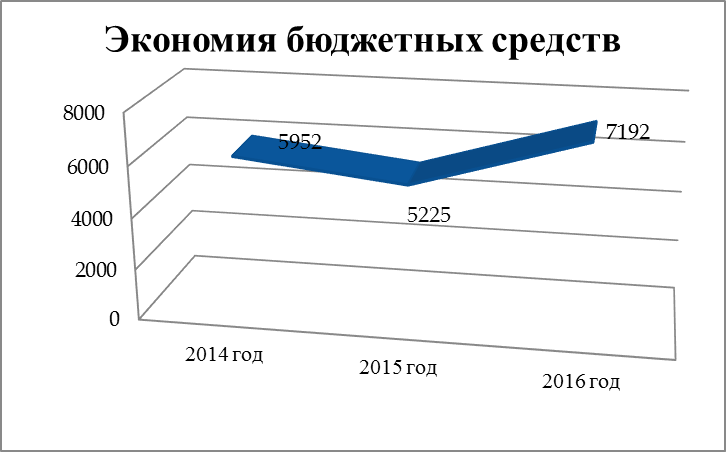 В 2016 году закупки товаров, работ, услуг осуществлялись в соответствии с законодательством о Контрактной системе для обеспечения муниципальных нужд по достижению целей и реализации мероприятий, предусмотренных муниципальными программами, основываясь на принципах открытости, прозрачности информации, обеспечения конкуренции.ПоказателиЕдиница измере-нияотчетотчетотчетТемп роста (снижения) 2014-2015 %Темп роста (снижения) 2015-2016 %ПоказателиЕдиница измере-ния201420152016Темп роста (снижения) 2014-2015 %Темп роста (снижения) 2015-2016 %12345671. Демографические показателиЧисленность постоянного населения - на начало годачеловек232852346123692100,7100,98- на конец годачеловек234612369223375101,098,66- среднегодоваячеловек233732357523534100,999,83Естественный приростчеловек37636130996,085,60 -число родившихсячеловек46744438395,186,26- число умершихчеловек91837491,289,16Миграционный приростчеловек-200-132-62666,0474,24- число прибывшихчеловек132916171129121,769,82- число выбывшихчеловек152917491755114,4103,43интенсивности прибытия             %88,2121,769,82138,057,37интенсивности выбытия%106,5114,4103,43107,490,41Коэффициент (на 1000 жителей):            естественного прироста             %16,1415,3913,0495,384,7рождаемости     %20,0518,9216,1794,485,5смертности   %3,903,53,189,788,57миграционного прироста             %-8,58-5,6-26,4265,366,1интенсивности прибытия             %57,0768,947,65120,769,2интенсивности выбытия%65,6674,574,1113,599,52. Производство агропромышленной продукции сельхозпредприятиями и крестьянскими (фермерскими) хозяйствамиПроизведено сельскохозяйственной продукции в натуральном выражениимолокотыс.л.325365346112,397,8мясотн180201138,1111,768,7яйцотыс.шт.1250358955,528,64266,9Реализовано сельскохозяйственной продукциитыс. руб.367003910032881106,584,13. Развитие малого и среднего бизнесаВсего объектов малого и среднего бизнесаединиц159164173103,1105,53.1. Предприятия торговли                                единиц/м2торг.площ56/14777,062/14531,062/14828,0110,7/98,3100,0/102,0в том числе:магазиныединиц/м2торг.площ32/608434/632435/6672106,3/103,9102,9/105,5торговые центрыединиц/м2торг.площ4/7802,004/5738,04/7262100,0/73,5100,0/126,5павильоныединиц/м2торг.площ13/841,514/85913/808107,7/102,192,8/9406палатки, киоскиединиц/м2торг.площ7/49,510/8610/86142,8/173,7100,03.2. Объекты бытового обслуживания515456105,9103,7в том числе:по ремонту, окраске и пошиву обувиединиц455125,0100,0по ремонту и пошиву швейных, меховых и кожаных изделий, головных уборов и изделий текстильной галантереиединиц789114,3112,5по ремонту и техническому обслуживанию бытовой радиоэлектронной аппаратуры, бытовых машин и приборов, изготовлению металлоконструкцийединиц31133,3100,0по техническому обслуживанию и ремонту транспортных средств, машин и оборудования единиц698150,088,9бани, душевые, сауныединиц222100,0100,0парикмахерскиеединиц191917100,089,5фотоателье, фото- и кино- лабораторииединиц333100,0100,0прочие услуги бытового характераединиц7711100,0157,13.3. Предприятия общественного питанияЕд./посад.мест15/123214/121515/121193,3/98,6107,1/99,63.4. Прочие объекты потребительского рынкаединиц12111391,7118,2в том числе:аптеки и аптечные пунктыединиц779100,0100,0автозаправочные станцииединиц322        66,7100,0хлебопекарниединиц111100,0100,0изготовление корпусной мебелиединиц111100,0100,03.5.Прочие объекты малого и среднего бизнесаединиц25232792,0117,4Количество субъектов малого и среднего предпринимательства, которым оказана государственная поддержкаединиц91212133,3100,04. Потребительский рынокОборот розничной торговли млн. руб.2230,72277,52452,8102,1107,7Оборот общественного питаниямлн. руб.205,7210,0226,17102,1107,7Объем платных услуг населению млн. руб.635,2641,5687,7101,0107,25. Труд и занятостьЭкономически активное население            человек147881495115166101,1101,4Численность занятых в экономике (среднегодовая)человек131591323813298100,6100,4Численность безработных, зарегистрированных в органах              
государственной службы занятости (на конец года), в том числе:         человек37222359,5104,5-женщинычеловек24161866,7112,5-молодежь до 30 летчеловек164525,0125,0-инвалидычеловек442100,050,0Уровень безработицы,  зарегистрированной в органах              
государственной службы занятости%0,240,150,1562,5100,0Доля экономически активного населения в общей численности населения  %64,563,764,998,7101,9Доля численности занятых в экономике в численности экономически активного населения  %88,988,587,799,599,06. Денежные доходы и расходы населенияДенежные доходы населения - всего, в том числемлн.руб.9543,69573,69676,1100,3101,1- оплата трудамлн.руб.8887,28913,99003,0100,3101,0в процентах к итогу%93,193,193,0100,099,9- социальные трансфертымлн.руб.495,5498,3511,2100,6102,2в процентах к итогу%5,25,25,3100,0101,9- другие доходы (доходы от долевого участия в деятельности организаций, доходы, полученные в виде выигрышей и призов, процентные доходы по вкладам в банках)млн.руб.160,9161,4164,0100,3101,6в процентах к итогу%1,71,71,7100,0100,0Денежные расходы населения - всего, в том числемлн.руб.6761,17424,37877,13110,0106,1- потребительские расходы (покупка товаров и услуг)млн.руб.5586,96201,46604,5111,0106,5- обязательные платежи (ЖКУ, телефон и т.д.)млн.руб.418,1451,5485,8108,0107,6- прочие расходымлн.руб.756,1771,5786,93102,0102,0Превышение доходов над расходамимлн.руб.2782,62149,31800,9777,283,7Среднемесячный доход 
на душу населения    тыс. руб.34,234,034,599,4100,5Среднемесячная заработная плата одного работающеготыс. руб.56,356,156,499,6100,57. Баланс финансовых ресурсовДоходы бюджета городского поселения Федоровскийтыс.руб.257611,1263472,7224898,9102,385,3Налоговые доходы тыс.руб.91162,8106973,6100380,3117,393,8Неналоговые доходы тыс.руб.25500,924248,027061,795,1111,6Безвозмездные поступления тыс.руб.140947,4132251,197455,993,873,7Расходы бюджета городского поселения Федоровскийтыс.руб.257292,9260261,7231494,4101,188,98. Социальная политика 8.1.1. Детские садыединиц997100,077,7Численность детей в дошкольных образовательных учрежденияхчеловек155719371923124,499,3Количество воспитателейчеловек125150156120,0104,0Очередность детей в дошкольные образовательные учреждениячеловек160875644147,058,38.1.2. Среднее общее образованиеШколы общеобразовательныеединиц444100,0100,0Численность учащихся человек316031953004101,194,0Количество учителейчеловек19719320297,9104,68.1.3. Дополнительное образованиеОбщеобразовательные учрежденияединиц222100,0100,0в том числе:- Федоровский дом детского творчестваединиц111100,0100,0Количество учащихсяединиц162417001750104,7102,9Количество учителейединиц182319127,782,6- Федоровский центр дополнительного образованияединиц111100,0100,0Количество учащихсяединиц176518021996102,1110,7Количество учителейединиц222933131,8113,88.2. ЗдравоохранениеБольницыединиц111100,0100,0Поликлиникиединиц111100,0100,0Количество работающихчеловек383478407124,885,1Количество врачейчеловек446056136,393,3Количество среднего медицинского персоналачеловек186237196127,482,7Обеспеченность:больничными койкамиединиц909088100,097,8в том числе койки круглосуточного стационараединиц666664100,096,9койки дневного стационараединиц242424100,0100,0Мощность амбулаторно-поликлинического учрежденияпосещений за смену301301301100,0100,0Пролечено всегочеловек293730042859102,395,2в том числе:на койках дневного стационарачеловек766771710100,692,1Проведено больными всегокойко-дней29512292972780399,394,9Посещаемость поликлиник/амбулаторийтыс. посещений176,8155,7164,488,06105,6Посещений на домутыс.посещение10,68,46,879,280,9Посещений на одного жителяпос/чел.0,460,360,2878,277,7Всего вызововвызов802582887919103,395,5Количество выездов на 1 жителявызов0,340,350,34102,997,18.3. Культура8.3.1. Учреждения культурно-досугового типаединиц111100,0100,0Число мероприятийколичество23220735189,2169,5Охват человекединиц411176528283405158,8127,7Клубные формирования, коллективыколичество191919100,0100,0Посещения клубных формирований, коллективовчеловек370370370100,0100,0Численность работниковчеловек39303176,9103,3Библиотекиединиц----Книжный фондтыс. томов27,2428,6729,65105,2103,4Число пользователейчеловек337034613561102,7102,8Число посещенийчеловек192771933719340100,3100,0Книговыдачаколичество531626506365065122,4100,0Массовые мероприятияколичество74107116144,6108,4Численность работниковчеловек-----Численность библиотечных работниковчеловек455125,0100,08.3.2. Детские музыкальные, художественные, хореографические школы и школы искусствединиц111100,0100,0Количество учащихсячеловек345345345100,0100,0Численность работниковчеловек343432100,094,1из них преподавателейчеловек202019100,095,08.3.3. Кинотеатры, киноустановкиединиц-----8.4. Физическая культура и спортСпортивные учрежденияединиц111100,0100,0Количество занимающихся физической культурой и спортомчеловек519561026656117,5109,1Количество спортивных секцийединиц162121131,2100,0Тренера, преподавателичеловек161819112,5105,5Проведено спортивно-массовых мероприятияколичество102123128120,6104,0Мероприятия, проведенные на территории городского поселения Федоровскийколичество536068113,2113,3Количество участниковчеловек470049004902104,2100,0Обеспеченность:Число спортивных сооружений – всего,единиц475050106,4100,0в том числе:- спортивные залыединиц/ тыс. м222/3,724/3,924/3,9109,1/105,4100,0- бассейны крытыеединиц/м2 зеркала1/722/1322/139200,0/183,3100,0- лыжная базаединиц111100,0100,0- плоскостные сооружения - всего, из них:единиц/ тыс. м223/17,923/17,923/17,9100,0100,0футбольное полеединиц/м23/89443/89443/8944100,0100,0хоккейный кортединиц/м23/40973/40973/4097100,0100,0Доля населения, систематически занимающегося физической культурой и спортом%22,326,028,1116,6108,18.5. Молодежная политикаМолодежные формированияед./человек10/70511/73011/750110/103,5100/102,7Мероприятия в сфере молодежной политикиед./человек48/906253/840549/8311110,4/92,792,4/98,9в том числе:поселковыеед./человек33/826934/750433/7598103,0/90,797,0/101,2районныеед./человек9/72110/8437/641111/116,970/76,0окружныеед./человек6/729/589/72150/79,5100/124,19. Жилищно-коммунальный комплекс9.1. Жилищный фонд – всего:ед.283284281100,398,9в том числе9.1.1. многоквартирные жилые домаед.169182179107,798,39.1.2. специализированный жилой фонд:ед.50383876,0100,0-муниципальный жилой фондед.12-----ведомственный фондед.383838100,0100,09.1.3. частный секторед.646464100,0100,0из них:Общая площадь жилищного фондатыс. м2434,02454,20453,03104,699,7Общая площадь жилых помещенийтыс. м2344,4356,0355,1103,499,7из них:в деревянном исполнении(общая площадь зданий/общая площадь жилых помещений)тыс. м2150,53/111,45150,53/ 111,57149,47/ 110,72100,0/100,199,3/99,2из общей площади жилых помещений:- муниципальный жилищный фонд тыс. м217,314,212,082,184,5- специализированный жилищный фонд (общежития)тыс. м24537,819,884,052,4Жилье непригодное для проживанияед./тыс. м258/50,758/50,757/49,8100,098,3/98,2в том числе:- ветхий жилищный фондед./тыс. м217/14,317/14,317/14,3100,0100,0- экологически неблагоприятный жилищный фондед./тыс. м234/30,134/30,133/29,2100,097,0/97,3- ветхий и экологически неблагоприятный жилищный фондед./тыс. м27/6,37/6,37/6,3100,0100,0доля ветхого и фенольного жилья в общей площади жилищного фонда%14,714,214,096,698,6Общая площадь жилых помещений, приходящаяся в среднем на 1 жителя кв. м18,619,3519,12104,098,8Задолженность населения за жилищно-коммунальные услуги млн.руб.55,667,641,0121,660,69.2. Коммунальный комплекс9.2.1. ВодоснабжениеЧисло водопроводовединиц111100,0100,0Количество скважинединиц161616100,0100,0Установленная производственная мощность водоочистных сооруженийм3/ сутки160001600016000100,0100,0Протяженность водопроводных сетей Км34,3935,9036,83100,05102,6Износ сетей водоснабжения%59,8964,8712,1108,318,6Пропущено воды через водоочистные сооружениятыс. м31863,5031704,2631527,98591,489,6Отпущено воды потребителямтыс. м31588,1241454,7261297,25091,689,29.2.2. ВодоотведениеКоличество канализационно-очистных сооруженийединиц111100,0100,0Установленная пропускная способность очистных сооруженийм3/ сутки14000140001400100,0100,0Протяженность сетейКм39,5539,5939,59100,0100,0Износ сетей%13,5615,0320,19110,8134,3Пропущено сточных водтыс. м31531,6691390,0301196,38790,7586,19.2.3. ТеплоснабжениеКоличество котельныхединиц111100,0100,0Число центральных тепловых пунктовединиц111214109,1108,3Количество установленных котловединиц666100,0100,0Протяженность тепловых сетей Км44,5346,8446,84100,0100,0Износ сетей%45,3649,2646,85108,695,1Мощность котельныхГкал/час118,4112,12111,89100,099,8Произведено тепловой энергиитыс.Гкал179,897183,089186,977101,8102,1Отпущено потребителямтыс.Гкал150,82139,262142,26492,3102,19.2.4. ЭлектроснабжениеРеализация электрической энергии – всего, в том числе:тыс.кВт46148,047867,845888,9103,795,8-населениетыс.кВт24325,025345,623971,1104,294,6-бюджетные потребителитыс.кВт1939,01992,61744,4102,887,5-прочие потребителитыс.кВт19884,020123,119804,7101,298,4-с/х потребителитыс.кВт-406,5368,8-90,79.3. Улично-дорожная сетьОбщая протяженность улиц, проездов, тротуаров и т.п.Км54,154,454,4100,5100,0Общая площадь улиц, проездов, тротуаровтыс. м2303,7303,7303,7100,0100,0Общая протяженность освещенных частей улиц, проездов, тротуаровКм20,35320,35319,9100,097,7Остановочные павильоныединиц778100,0114,3Светофорные объектыединиц444100,0100,0Дорожные знакиединиц796826867100,0104,9Декоративное металлическое ограждение автодорогПм7029,77029,77029,7100,0100,010. Закупка продукции для муниципальных нуждОбъем продукции, закупаемый для муниципальных нужд за счет бюджета городского поселениятыс.руб.108833826267473375,990,4Экономия бюджетных средствтыс. руб.5951,985225,047191,9187,8137,6